根本原因分析 テンプレート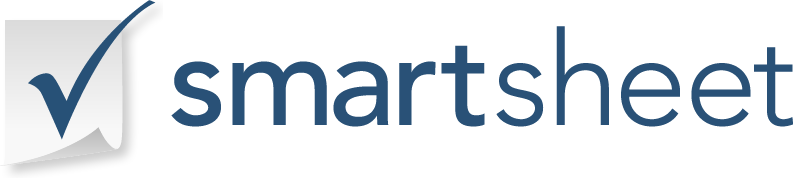 プロジェクトタイトルプロジェクトタイトル著者著者日付日付エグゼクティブサマリーエグゼクティブサマリーエグゼクティブサマリーエグゼクティブサマリーエグゼクティブサマリーエグゼクティブサマリーエグゼクティブサマリーインシデントの概要インシデントの種類評価方法根本原因推奨 事項インシデント発生日重大度レベル重大度レベルインシデントの説明インシデントの説明インシデントステートメント期待される成果インシデントの特定方法インシデントを特定したユーザーインシデントの背景/コンテキストインシデントの影響チームメンバーチームメンバーチームメンバーチームメンバーチームメンバーメンバー名部役割資格責任評価の範囲と評価プロセス評価の範囲と評価プロセス評価の範囲と評価プロセス評価の範囲と評価プロセス過酷スコープ評価プロセスデータ収集データ収集データ収集データ収集データ収集方法データマッピング収集されるデータデータ収集日データ検証方法データ検証の日付インシデント年表インシデント年表日時事件データ分析手法データ分析手法分析方法選択したメソッドのケース廃止された方法解析結果証拠参照根本原因根本原因特定された原因識別方法検証方法定義された効果私たちが学んだこと私たちが学んだこと可能な予防方法/アクション分析の影響推奨される治療法推奨される治療法解決推奨処置推奨処置状況を改善するために必要なアクションソリューション実装計画追跡方法監視方法
結論
結論概要繰り返しのインシデント防止分析配布計画バージョン追跡バージョン追跡バージョン追跡バージョン追跡バージョン名リビジョンイニシエータの名前とタイトル改訂の詳細改定日推奨されるサポート ドキュメント推奨されるサポート ドキュメント種類コメント行動計画原因と結果のグラフチームフローチャート問題のマッピングリソース